Agenda de reuniónProyecto de Mejora de CHDCon representantes del PRODUCEFecha: 22 de agosto de 2022 Lugar: PRODUCEAgenda:Los puntos de agenda son:Situación del proceso para la Certificación MSCPasos a seguirParticipantes:Gabriel Gerardo Salazar Vega- Viceministro de Pesca y AcuiculturaSantos Saavedra Moncada- Director General de la Dirección General de SupervisiónEleonora Ysabel Mellado Meléndez - Asesora del Viceministro de Pesca y Acuicultura04 representantes del Viceministerio de pesca Isabel Valcárcel - Compañía AmericanaMilagros Chavarri- DPM Juan PabloArturo Aranda- Gerente General de IPRISCOErnesto Godelman- CeDePescaSilvana Quinteros- CeDePescaCarmen Guerrero- CeDePescaDesarrollo:Cada uno de los participantes se presentaron.Los representantes de IPRISCO, DPM Juan Pablo y Compañía Americana tomaron la palabra y explicaron las necesidades de una certificación.Los representantes de CeDePesca explicaron la necesidad de que IMARPE hagan las revisiones por pares. Respecto a los puntos de referencia (se acordaron alcanzar la información vía electrónica).Se conversó del principio 2 y el Código de Conducta voluntario y los participantes del proyecto se comprometan a seguir ciertas pautas y recomendaciones.Se mencionó la importancia de la economía circular. Se mencionó la necesidad de introducir en la normativa los impactos ecosistémicos.Se mencionó que el ProMe de CHD es parte de Programa de Adopción Temprana de Responsabilidad Social y se resaltó el gran trabajo desarrollado por los socios.Acuerdos:Se enviarán a la asesora del ViceMinistro los documentos respectivos del proceso de certificación relacionado con el Principio 1 del estándar del MSC:CAB response to questions 071022 CA Final ReviewDRAFT ACDR Anchoveta PeruanaSe alcanzará las propuestas a la mejora del ROP, las cuales fueron presentadas por CeDePesca El ViceMinistró solicitará una reunión con los representantes del IMARPE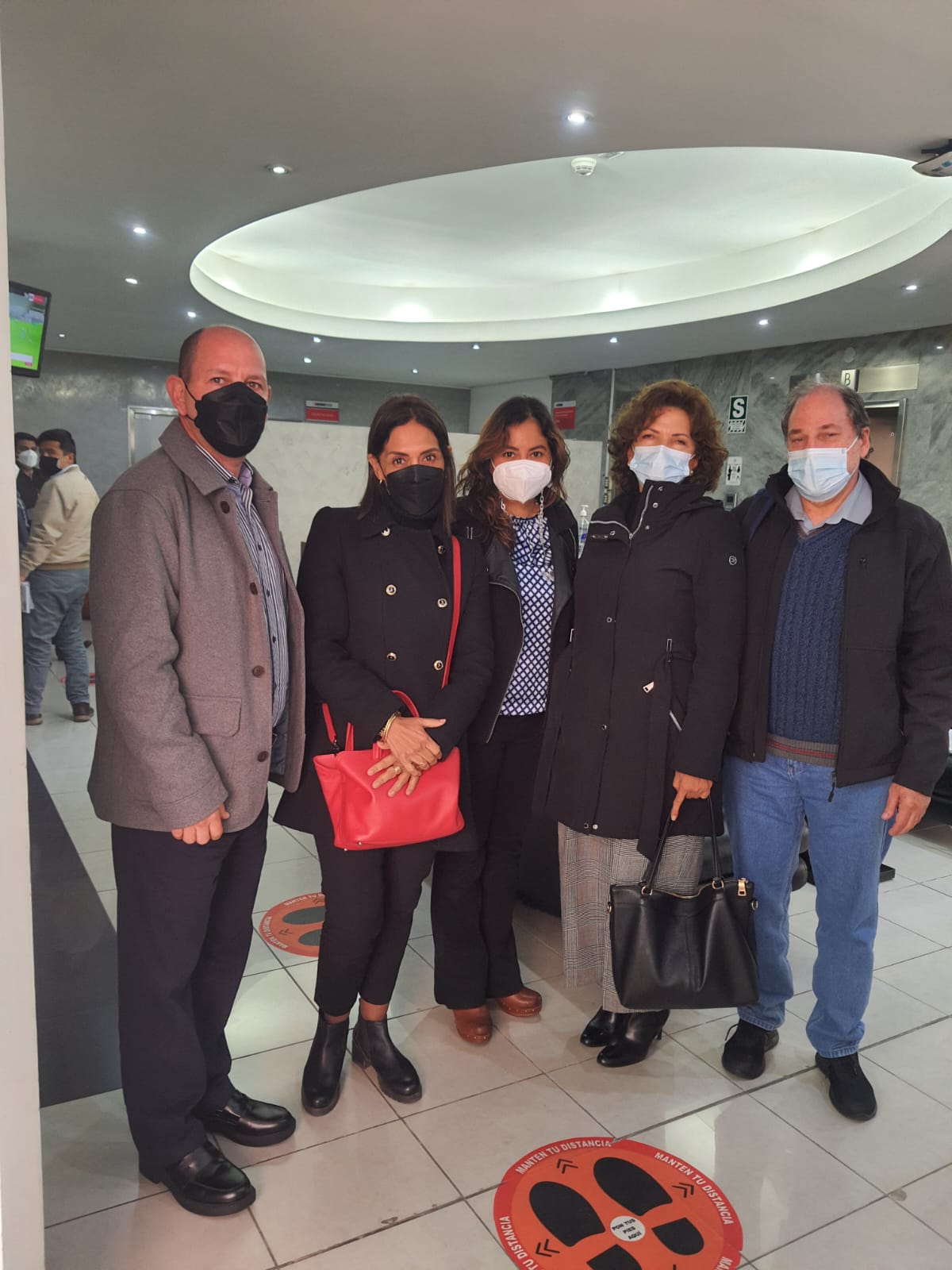 (Falta agregar la foto de todos los participantes en la sala del viceministro). La foto la tiene la asesora del viceministro.